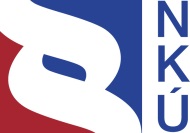 Kontrolní závěr z kontrolní akce13/22Prostředky vybírané na základě zákona ve prospěch České průmyslové zdravotní pojišťovnyKontrolní akce byla zařazena do plánu kontrolní činnosti Nejvyššího kontrolního úřadu (dále jen „NKÚ“) na rok 2013 pod číslem 13/22. Kontrolní akci řídila a kontrolní závěr vypracovala členka NKÚ JUDr. Eliška Kadaňová.Cílem kontroly bylo prověřit hospodaření s prostředky vybíranými na základě zákona ve prospěch České průmyslové zdravotní pojišťovny, včetně dopadu procesu sloučení.Kontrola byla prováděna od června 2013 do dubna 2014.Kontrolovaným obdobím byly roky 2009 až 2012, v případě věcných souvislostí i období předcházející a období do ukončení kontroly. Kontrolované osoby: Ministerstvo zdravotnictví,Česká průmyslová zdravotní pojišťovna.Námitky proti kontrolnímu protokolu, které podala Česká průmyslová zdravotní pojišťovna, vypořádal vedoucí skupiny kontrolujících rozhodnutím o námitkách. Odvolání proti rozhodnutí o námitkách bylo vypořádáno usnesením Kolegia NKÚ č. 6/VIII/2014.Kolegium   NKÚ   na svém X. zasedání, konaném dne 26. května 2014, schválilo   usnesením č. 12/X/2014kontrolní   závěr   v tomto znění:I. ÚvodVznik, činnost a zánik resortních, oborových, podnikových a dalších zdravotních pojišťoven (dále také „zaměstnanecká pojišťovna“) upravuje zákon č. 280/1992 Sb. Podle tohoto zákona je zaměstnanecká pojišťovna právnickou osobou, v právních vztazích vystupuje svým jménem, může nabývat práv a povinností a nese odpovědnost z těchto vztahů vyplývající. Zapisuje se do obchodního rejstříku. Zaměstnanecká pojišťovna hospodaří s vlastním majetkem a majetkem jí svěřeným. Nesmí zřizovat a provozovat poskytovatele zdravotních služeb ani podnikat s prostředky plynoucími z veřejného zdravotního pojištění. Po přijetí výše uvedeného zákona vzniklo přes 20 zaměstnaneckých pojišťoven. Kromě úhrad zdravotních služeb z prostředků veřejného zdravotního pojištění bylo počítáno s různými druhy připojištění a například také s tím, že pojištěncům budou zaměstnanecké pojišťovny hradit péči, na které by se finančně podíleli zaměstnavatelé. Uvažováno bylo o možnosti, že zdravotní pojišťovny budou moct snížit sazbu pojistného pro své pojištěnce. Výrazně byl v té době sledován záměr vytvořit podmínky pro konkurenční prostředí. O povolení k provádění veřejného zdravotního pojištění rozhoduje Ministerstvo zdravotnictví po vyjádření Ministerstva financí. K 1. lednu 2014 působilo v České republice vedle Všeobecné zdravotní pojišťovny ČR (dále také „VZP“) šest zaměstnaneckých pojišťoven. Česká průmyslová zdravotní pojišťovna (dále také „ČPZP“), která vznikla v roce 1992 pod názvem Hutnická zaměstnanecká pojišťovna (dále také „HZP“), je v současné době z hlediska počtu pojištěnců druhou největší zaměstnaneckou pojišťovnou v ČR.Ministerstvo zdravotnictví (dále také „MZ“) je ústředním orgánem státní správy mimo jiné pro zdravotní pojištění. Zvláštní právní předpisy, zejména zákon č. 280/1992 Sb.1, specifikují pravomoci a povinnosti MZ ve vztahu k zaměstnaneckým pojišťovnám. Zjistí-li MZ závažné nedostatky v činnosti zaměstnanecké pojišťovny, je oprávněno podle povahy zjištěného nedostatku vyžadovat, aby byla ve stanovené lhůtě zjednána náprava, nebo může na dobu nejvýše jednoho roku rozhodnout o zavedení nucené správy. Kontrole byly podrobeny činnosti kontrolovaných osob z hlediska souladu s právními předpisy a z hlediska formální a věcné správnosti, a to zejména: výběr pojistného na veřejné zdravotní pojištění včetně vymáhání a odpisu pohledávek, úhrady zdravotních služeb, vedení účetnictví, tvorba a čerpání prostředků soustředěných ve vybraných fondech a postup při slučování zaměstnaneckých pojišťoven. Pozn.:	Právní předpisy uvedené v tomto kontrolním závěru jsou aplikovány ve znění účinném pro kontrolované období.II. Skutečnosti zjištěné při kontrole1. Slučování zaměstnaneckých pojišťovenPrávní úprava umožňuje, resp. neomezuje, slučování zdravotních pojišťoven při splnění zákonem stanovených podmínek. Proces slučování a samotné sloučení závisí na posouzení MZ, které je po vyjádření Ministerstva financí (dále také „MF“) oprávněno o sloučení rozhodnout. Se žádostí o povolení předkládá zdravotní pojišťovna také nový návrh zdravotně pojistného plánu.MZ postupně povolilo sloučení HZP, respektive ČPZP, se třemi dalšími zaměstnaneckými pojišťovnami:ke dni 1. 7. 2009 se Zdravotní pojišťovnou AGEL (dále také „ZPA“); ke dni 1. 10. 2009 s Českou národní zdravotní pojišťovnou (dále také „ČNZP“); ke stejnému dni došlo ke změně názvu HZP na Českou průmyslovou zdravotní pojišťovnu; ke dni 1. 10. 2012 se Zdravotní pojišťovnou METAL-ALIANCE (dále také „ZP M-A“). ZPA, ČNZP i ZP M-A byly k datu sloučení zrušeny bez likvidace, veškerý majetek, závazky a pohledávky přešly na právního nástupce, tedy na HZP, resp. ČPZP. Zrušované zaměstnanecké pojišťovny sestavily ke dni zrušení mimořádnou účetní závěrku. Záporný vlastní kapitál (−3 855 tis. Kč) vykázala pouze ZPA, která evidovala záporné zůstatky provozního fondu, fondu reprodukce majetku a fondu prevence. Pokud jde o HZP, resp. ČPZP, právní předpisy neuvádějí výslovně povinnost, aby zdravotní pojišťovna pokračující v činnosti sestavila ke dni předcházejícímu dni sloučení mimořádnou účetní závěrku. Názory posuzujících ministerstev na tuto otázku nebyly při procesu slučování shodné. Nakonec se MZ přiklonilo k názoru, že zdravotní pojišťovna pokračující v činnosti nemusí sestavovat mimořádnou účetní závěrku, a od svého původního požadavku na její sestavení ustoupilo. HZP, resp. ČPZP, v souvislosti se sloučeními mimořádnou účetní závěrku nesestavila.V případě slučování zdravotních pojišťoven nejsou právní úpravou stanovena kritéria pro posouzení, kdy je takovýto postup z hlediska veřejného zájmu účelný, a kdy nikoliv. Rovněž chybí závazná právní úprava povinnosti sestavit účetní závěrku pro zdravotní pojišťovnu pokračující v činnosti, přitom tato závěrka dokládá stav hospodaření účetní jednotky před sloučením, slouží jako základna pro sestavení zahajovací rozvahy ke dni sloučení a má potřebnou vypovídací schopnost. Ve sledovaných letech, kdy došlo ke sloučení zdravotních pojišťoven, dosahovala výše aktiv HZP, resp. ČPZP, cca 5 mld. Kč. 2. Zdravotně pojistný plánNávrh zdravotně pojistného plánu (dále také „ZPP“) jsou zaměstnanecké pojišťovny povinny předložit k posouzení MZ a MF. Na návrh vlády ho schvaluje Poslanecká sněmovna Parlamentu ČR. Není-li ZPP schválen, hospodaří zdravotní pojišťovny do jeho schválení v provizoriu, jehož základem je návrh ZPP na příslušný kalendářní rok.Návrh zdravotně pojistného plánu, který byl schválen správní radou HZP, resp. ČPZP, a který byl řádně předložen, nebyl vůbec pro období let 2006, 2007, 2009 a 2010 Poslaneckou sněmovnou Parlamentu ČR schválen. Pro období let 2008, 2011 a 2012 byl návrh ZPP schválen až v průběhu těchto let. Znamená to, že zdravotní pojišťovna ve zmíněných letech, popřípadě v části těchto let, hospodařila v provizoriu, které odpovídalo návrhu zdravotně pojistného plánu. Ani nově sestavené návrhy zdravotně pojistného plánu předkládané s žádostí o povolení sloučení nebyly schváleny zákonem1 požadovaným způsobem.3. Zabezpečování veřejného zdravotního pojištěníZdravotní pojišťovny jsou v rámci veřejného zdravotního pojištění povinny zajišťovat výběr pojistného na veřejné zdravotní pojištění (dále také „pojistné“) a úhradu zdravotních služeb z prostředků veřejného zdravotního pojištění za podmínek stanovených příslušnými zákony1,,, zejména zákonem č. 48/1997 Sb.2Tabulka č. 1 – Vybrané základní ukazatele ČPZP	Zdroj: výroční zprávy ČPZP za roky 2009 až 2012. K 31. prosinci 2012 dosáhl počet pojištěnců ČPZP 1 171 395. V roce 2012 došlo k jeho nárůstu v důsledku sloučení ČPZP se ZP M-A.3.1 Výběr pojistného Stěžejním příjmem každé zdravotní pojišťovny jsou platby pojistného, které zdravotním pojišťovnám hradí pojištěnci, zaměstnavatelé a stát. Zákonem č. 438/2004 Sb. bylo rozhodnuto o maximální možné míře přerozdělování, tj. o přerozdělování veškerého vybraného pojistného prostřednictvím zvláštního účtu veřejného zdravotního pojištění spravovaného VZP. ČPZP v kontrolovaném období odepsala pohledávky za plátci pojistného v celkové výši 302 890 tis. Kč, z toho pojistné činilo 136 843 tis. Kč a penále činilo 166 047 tis. Kč.V souvislosti s výběrem pojistného jsou zdravotní pojišťovny oprávněny provádět kontrolu plateb pojistného. V devíti ze 108 případů vybraných ke kontrole provedla ČPZP kontrolu za období delší než pět let. Z uvedených devíti případů byly do ukončení kontroly NKÚ označeny za bezvýsledně vymáhané pohledávky v částce 1 442 974 Kč a byly odepsány.Nezaplatí-li plátce pojistného pojistné ve stanovené výši a včas, je příslušná zdravotní pojišťovna povinna dle zákona2 vymáhat na dlužníkovi zaplacení dlužné částky včetně penále. Zdravotní pojišťovny rozhodují ve věcech placení pojistného a penále platebními výměry, dlužné pojistné a penále lze předepsat k úhradě též výkazem nedoplatků. Vykonatelné platební výměry i výkazy nedoplatků jsou titulem pro soudní nebo správní výkon rozhodnutí. ČPZP ve sledovaném období z důvodu menší administrativní náročnosti využívala k předepsání dlužného pojistného pouze formu výkazu nedoplatků. V rámci kontroly postupu při vymáhání pohledávek bylo zjištěno na vzorku 121 případů, u nichž celková neuhrazená výše pohledávek dosáhla 89 168 495,95 Kč, že ČPZP ve třech případech nepodala včas přihlášky pohledávek ve výši 927 758 Kč do dědického řízení, což vedlo k jejich odpisu.Jestliže zaměstnavatel nebo osoba samostatně výdělečně činná (dále také „OSVČ“) nesplní povinnost podat přehled o platbách pojistného, respektive o svých příjmech a výdajích, a tato povinnost není splněna ani v pojišťovnou určené lhůtě, je zdravotní pojišťovna oprávněna dle zákona3 stanovit rozhodnutím pravděpodobnou výši pojistného, byl-li plátce ve výzvě na tento následek upozorněn.Na vzorku vybraných rozhodnutí o pravděpodobné výši pojistného, kterými bylo zaměstnavatelům stanoveno pojistné a penále ve výši celkem 3 420 134 Kč, nebyl v postupu ČPZP shledán nedostatek. Postup, který neměl zákonnou oporu, byl v rámci kontroly zjištěn u předepisování pojistného u OSVČ, které nepodaly přehled a jejichž hlavním zdrojem příjmů bylo podnikání. ČPZP v těchto případech vycházela pouze z minimálního vyměřovacího základu, nikoli z pravděpodobné výše pojistného, a v důsledku toho vedla v evidenci pohledávek za OSVČ nesprávné nižší částky.3.2 Úhrady zdravotních služebZdravotní pojišťovny jsou povinny zajistit poskytování hrazených zdravotních služeb svým pojištěncům, včetně jejich místní a časové dostupnosti, a to prostřednictvím smluvních poskytovatelů zdravotních služeb (dále také „poskytovatel ZS“), kteří tvoří síť smluvních poskytovatelů ZS. Zákon2 ukládá zdravotním pojišťovnám povinnost vést seznam smluvních poskytovatelů ZS a zveřejnit ho způsobem umožňujícím dálkový přístup, současně ukládá povinnost vést u jednotlivých poskytovatelů ZS přehled zdravotnických pracovníků. ČPZP požadovaným způsobem zveřejnila seznam smluvních poskytovatelů ZS, avšak nevedla přehled zdravotnických pracovníků poskytujících hrazené služby u jednotlivých smluvních poskytovatelů ZS, jak také stanoví zákon2.Tabulka č. 2 – Počet smluvních poskytovatelů zdravotních služeb ČPZP Zdroj: výroční zprávy ČPZP za roky 2009 až 2012, dokumentace ČPZP.* Písemná informace ČPZP k údajům za rok 2013 ze dne 10. 1. 2014, předložená smluvní dokumentace pro rok 2013.Zkratky: SPZS = smluvní poskytovatel zdravotních služeb, ZS = zdravotní služby, OLÚ = odborné léčebné ústavy, LLRS = lázeňské léčebně rehabilitační služby, ZZS = zdravotnická záchranná služba, ZPr = zdravotnické prostředky.Vztahy mezi zdravotními pojišťovnami a poskytovateli ZS se řídí písemnými smlouvami uzavřenými podle rámcových smluv a právních předpisů upravujících veřejné zdravotní pojištění a poskytování zdravotních služeb. V rámci procesu slučování zůstaly smluvní vztahy zachovány. HZP, resp. ČPZP poskytovatele zdravotních služeb písemně informovala o termínech sloučení, o platnosti smluv a stanovila nové předběžné měsíční zálohy, které uhradila ve sjednané výši. Následně byly uzavírány s poskytovateli ZS nové smlouvy a cenová ujednání. Zdravotní služby hrazené ze zdravotního pojištění blíže specifikuje zákon č. 48/1997 Sb.2 Formy a výše úhrad zdravotních služeb hrazených z veřejného zdravotního pojištění se řídily úhradovými vyhláškami vydanými MZ pro dané období.Z celkového počtu poskytovatelů ZS v jednotlivých segmentech uvedených v tabulce č. 2 byla kontrolována smluvní dokumentace týkající se 71 poskytovatelů ZS; z toho se jednalo o 18 lůžkových poskytovatelů ZS, 26 odborných léčebných ústavů, 21 poskytovatelů lázeňských léčebně rehabilitačních služeb a šest dodavatelů tzv. cirkulujících zdravotnických prostředků.ČPZP se v kontrolovaném období s poskytovateli ZS dohodla na jiném, individuálním způsobu úhrady a jiném referenčním období, než stanovily příslušné úhradové vyhlášky6. Zákon takový postup umožňuje. Tímto způsobem ČPZP postupovala i v roce 2010, kdy však nesplnila zákonem7 stanovenou podmínku dodržení zdravotně pojistného plánu pro uvedený rok. Kromě roku 2010 ČPZP zdravotně pojistný plán nepřekročila.Nad rámec těchto individuálních cenových ujednání ČPZP dále uzavírala s některými poskytovateli ZS další dohody o navýšení objemu a úhrad zdravotních služeb. Kontrolou příslušné dokumentace bylo například zjištěno, že v letech 2009 až 2013 se šesti poskytovateli ZS (z 18 kontrolovaných případů) sjednala individuální úhrady a navýšení úhrad ve výši 184 877 tis. Kč, z toho s jedním poskytovatelem ZS uzavřela např. v roce 2011 dohody o navýšení úhrady za specializované zdravotní výkony ve výši 50 mil. Kč.Obdobně ČPZP v letech 2010 až 2013 individuálně dohodla cenu za lázeňskou léčebně rehabilitační péči (dále také „lázeňská péče“) s poskytovateli lázeňských léčebně rehabilitačních služeb (dále také „poskytovatel lázeňských služeb“) a péči v rehabilitačních ústavech. Minimální úhrada za lázeňskou péči (komplexní 850 Kč/osobu/den, příspěvková 250 Kč/osobu/den) stanovená úhradovou vyhláškou6 byla ČPZP dodržena; maximální úhrada vyhláškou stanovena nebyla.  V cenových ujednáních uzavřených ČPZP s 21 poskytovateli lázeňských služeb bylo u 12 z nich zjištěno u shodných indikací rozpětí od 142 do 423 Kč za léčení na osobu a den.Indikační seznam nespecifikuje skupiny pro přímé překlady (z akutního lůžka k poskytovateli lázeňských služeb). ČPZP se třemi poskytovateli lázeňských služeb individuálně sjednala přímé překlady k šesti indikacím, čímž se navýšila cena za léčení na osobu a den v rozpětí od 61 do 426 Kč.Z předložené dokumentace bylo zjištěno, že u rehabilitačních ústavů došlo u 13 z 26 kontrolovaných případů k navýšení paušální sazby, a to až o 264,47 Kč/osobu/den.NKÚ spatřuje značná rizika v možnosti zdravotních pojišťoven uzavírat v rámci veřejného zdravotního pojištění jakákoli cenová ujednání bez stanovení určitých hranic či omezení nebo zvláštních podmínek. Tento postup, který platné právní předpisy připouštějí, nemá žádná transparentní pravidla a umožňuje subjektivní a nerovný přístup zdravotních pojišťoven vůči poskytovatelům zdravotních služeb.Seznam zdravotních výkonůNa základě zákonného zmocnění vydává MZ seznam zdravotních výkonů s bodovými hodnotami (dále také „Seznam“) formou vyhlášky. Kontrolou bylo zjištěno, že ČPZP opakovaně, tj. v roce 2011, 2012 i 2013, smluvně dohodla s jedním z poskytovatelů ZS úhradu zdravotních výkonů v Seznamu neuvedených, a tedy i bez stanovených bodových hodnot. Ve výjimečných případech může sice zdravotní pojišťovna hradit zdravotní služby jinak zdravotní pojišťovnou nehrazené, avšak pouze v případě, je-li jejich poskytnutí jedinou možností z hlediska zdravotního stavu pojištěnce.Seznam zdravotních výkonů byl v uvedených letech doplňován, nikoli však o zjištěné zdravotní výkony. Návrhy na zařazení zdravotních výkonů do Seznamu mohou podávat i zdravotní pojišťovny. ČPZP tento návrh nepodala. Ze základního fondu hradila ČPZP opakovaně také zdravotní výkony, které z hlediska požadavků na ně kladených nebyly doposud MZ uznány a doplněny do seznamu zdravotních výkonů s bodovými hodnotami. Náklady na zdravotní službyPřehled nákladů na zdravotní služby dle jednotlivých segmentů a jejich meziroční vývoj v kontrolovaném období jsou uvedeny v tabulce č. 3.Tabulka č. 3 – Náklady na zdravotní služby ve vybraných segmentech	(v tis. Kč)Zdroj: výroční zprávy za roky 2009 až 2012, doklady předané ČPZP poskytovateli ZS za roky 2009 až 2012.Zkratky: SPZS = smluvní poskytovatel zdravotních služeb, ZS = zdravotní služby, LLRS = lázeňské léčebně rehabilitační služby, ZPr = zdravotnické prostředky, praktičtí lékaři = praktičtí lékaři pro dospělé a praktičtí lékaři pro děti a dorost.Náklady na léčivé přípravky (léky)Přehled nákladů na léky vydané na recepty je uveden v tabulce č. 4. Tato tabulka nezahrnuje náklady na léčivé přípravky poskytnuté pojištěncům v rámci hospitalizace, které jsou součástí výkonů zahrnutých do „ošetřovacího dne“.   Tabulka č. 4 – Náklady na léčivé přípravky	(v tis. Kč)Zdroj: účetní záznamy ČPZP, výroční zprávy ČPZP za roky 2009 až 2012.Významné procento z celkových nákladů na léky tvoří náklady na tzv. centrové léky, které ČPZP sledovala odděleně. Tyto léky jsou hrazeny na základě samostatných zvláštních smluv uzavřených s poskytovateli ZS. Např. v roce 2012 měla ČPZP uzavřenu zvláštní smlouvu celkem s 59 poskytovateli ZS. Smluvní síť specializovaných pracovišť se zvláštní smlouvou nezahrnovala všechna pracoviště se statutem centra pro léčbu centrovými léky. Náklady na zdravotnické prostředkyDo hrazených zdravotních služeb je zahrnuto i poskytování zdravotnických prostředků (dále také „ZPr“). Mezi ZPr patří prostředky implantované, prostředky zapůjčené pojištěncům, tzv. cirkulované (např. vozík mechanický, elektrický, polohovací lůžko) a prostředky kompenzační. ZPr poskytnuté pojištěncům v rámci hospitalizace jsou součástí výkonů zahrnutých do „ošetřovacího dne“.ČPZP uhradila na základě smluv se 609 dodavateli zdravotnických prostředků v letech 2009 až 2012 za zdravotnické prostředky vydané na poukaz celkem 840 509 tis. Kč, tj. 1,63 % z celkových nákladů na zdravotní služby; z toho náklady na cirkulované (opakovaně zapůjčované) ZPr činily 93 171 tis. Kč.Výběr dodavatelů ZPr nepodléhá režimu zákona č. 137/2006 Sb. Kontrolou smluvní dokumentace týkající se šesti dodavatelů ZPr bylo zjištěno, že ČPZP sjednala velmi obecná ustanovení smluv; smlouvy například neobsahovaly podrobněji vymezený předmět dodávky, ceník jednotlivých ZPr, ani podmínky provádění oprav a repasí ZPr a jejich přednostní vydávání z důvodů úspory nákladů. Tabulka č. 5 – Náklady na zapůjčené cirkulované ZPr vydané na poukazy Zdroj: údaje předané ČPZP, sdělení ČPZP ze dne 12. 2. 2014.Zákon2 požaduje, aby zdravotní pojišťovny vedly evidenci zapůjčených zdravotnických prostředků. ČPZP vede samostatný seznam zapůjčených ZPr. V účetnictví ČPZP účtuje pouze o nákladech na jejich pořízení. Náležitosti zákonem2 požadované evidence ani její vztah k evidenci v účetnictví u ZPr, které mají charakter dlouhodobého majetku, právní předpisy blíže nespecifikují.K 31. prosinci 2012 ČPZP evidovala celkem 7 476 zapůjčených ZPr v pořizovací ceně 106,31 mil. Kč. Kontrolou bylo zjištěno, že v 899 případech (zůstatková cena 7 434 149 Kč) z 1 063 prověřených případů ČPZP neprovedla vůči dodavatelům všechny kroky potřebné k navrácení zapůjčených ZPr. Za kompenzační ZPr (berle, hole, chodítka), které nepodléhají cirkulaci, uhradila ČPZP od roku 2009 téměř 39 545 tis. Kč. Tyto zdravotnické prostředky byly v číselnících VZP uvedeny jako nevratné, přičemž doba jejich použitelnosti (24 až 36 měsíců) by umožňovala zavést jejich cirkulaci, tj. opětovné zapůjčování. Např. za berle, které jsou vedeny jako nevratné ZPr, hradila ČPZP ročně kolem 8 milionů Kč. 3.3 Centrum mezistátních úhrad Centrum mezistátních úhrad (dále také „CMÚ“) reprezentuje zdravotní pojišťovny ČR ve vztahu ke státům EU a dalším. CMÚ vzniklo v roce 2001 jako styčný orgán MZ pro oblast zdravotních služeb a od 1. 5. 2004 vykonává funkci styčného orgánu nejen na základě zmocnění daného příslušnými mezinárodními smlouvami, ale i na základě předpisů EU.ČPZP uhradila za zdravotní služby poskytnuté pojištěncům v zahraničí v letech 2009 až 2012 celkem 77 887 tis. Kč a za léčbu cizinců v ČR celkem 67 454 tis. Kč. Tyto částky nepředstavují pouze náklady za nutné a neodkladné léčení, ale zahrnují i náklady za zdravotní péči vyžádanou pojištěncem. V porovnání s dřívějšími kontrolami provedenými NKÚ u zdravotních pojišťoven lze pozorovat od roku 2010 určité zlepšení v úhradách od CMÚ. Objem pohledávek ČPZP za CMÚ přesto k 31. 12. 2012 činil 35 039 tis. Kč. Nejstarší pohledávky jsou z roku 2005.  3.4 Náklady na zdravotní služby vynaložené v důsledku protiprávního jednání  Zdravotní pojišťovna má dle zákona2 právo na náhradu nákladů vynaložených na hrazené služby (regresy), které musely být vynaloženy v důsledku zaviněného protiprávního jednání třetí osoby.ČPZP ve sledovaném období obdržela oznámení o protiprávním jednání a zranění pojištěnce od poskytovatelů zdravotních služeb, Policie ČR a z portálu zdravotních pojišťoven u hlášení dopravních nehod.Tabulka č. 6 – Počet případů náhrad škod (zaevidované případy v průběhu roku) Zdroj: sdělení ČPZP ze dne 10. 9. 2013, z 18. 9. 2013 a z 4. 2. 2014.Pozn.: Údaje v roce 2009 a v roce 2012 obsahují rovněž údaje za slučované pojišťovny.Tabulka č. 6 uvádí počty oznámení o zranění, které HZP, respektive ČPZP, obdržela od poskytovatelů ZS a Policie ČR. Dále jsou uvedeny počty případů, které ČPZP na základě přijatých oznámení v daném roce zaevidovala, a počty případů, u kterých již byly revizním lékařem vyčísleny náklady na léčbu pojištěnce, avšak o kterých ČPZP ještě neúčtovala. V posledních dvou řádcích tabulky jsou uvedeny údaje z účetnictví ČPZP. Jedná se o obraty účtu 315 – Pohledávky z náhrad škod, které zachycují předepsanou výši pohledávek z titulu náhrad škod a přijaté úhrady. ČPZP o předpisech pohledávek z titulu náhrady škody ve zjištěných případech neúčtovala v účetním období, s nímž časově a věcně souvisely.4. Fondy ČPZPDruhy, tvorbu, čerpání a správu fondů ČPZP upravuje zákon č. 280/1992 Sb.1 a prováděcí vyhláška k tomuto zákonu č. 418/2003 Sb. ČPZP spravovala sedm fondů, z toho v rámci této kontrolní akce byla prověřena tvorba a čerpání čtyř fondů. Tabulka č. 7 – Tvorba a čerpání kontrolovaných fondů ČPZP	 (v tis. Kč)Zdroj: výroční zprávy a obratové předvahy ČPZP za roky 2009 až 2012.ČPZP kromě fondů uvedených v tabulce č. 7 vedla fond majetku, sociální fond a fond reprodukce majetku. Nárůst částek tvorby a čerpání fondů ČPZP odpovídal jednotlivým sloučením zdravotních pojišťoven. Převody zůstatků fondů zrušených zdravotních pojišťovenHZP, resp. ČPZP, při převodu zůstatků fondů zrušených zdravotních pojišťoven postupovala v souladu s vyhláškou12 a převedla zůstatky základního fondu, rezervního fondu, provozního fondu, sociálního fondu a fondu reprodukce majetku zrušované zdravotní pojišťovny na příslušný vlastní fond. Stejně tak převedla finanční prostředky na bankovních účtech náležejících k těmto fondům. U fondu prevence, jehož převod v případě sloučení není upraven vyhláškou12, postupovala HZP, resp. ČPZP, analogicky.Tabulka č. 8 – Převody zůstatků fondů zrušených zdravotních pojišťoven	 (v Kč)Zdroj: účetní záznamy ČPZP.Zkratka: BÚ = bankovní účet.Na základě sloučení HZP se ZPA byly na nástupnickou HZP převedeny záporné zůstatky tří fondů ZPA (čerpání těchto fondů převýšilo jejich zdroje). Jednalo se o záporné zůstatky provozního fondu ve výši −92 611 887,39 Kč, fondu prevence v částce −201 638,06 Kč a fondu reprodukce majetku ve výši −14 533 635,61 Kč. Zdroji krytí záporného zůstatku provozního fondu ZPA byl kontokorentní úvěr a půjčka v celkové výši 79 888 765,14 Kč. Záporný zůstatek fondu reprodukce majetku ZPA byl způsoben neuhrazeným závazkem ZPA za nákup licence k informačnímu systému a hardware ve výši 14 685 543,67 Kč – tento závazek vznikl v době příprav sloučení HZP se ZPA. Úhradu všech uvedených závazků provedla po sloučení HZP. Informace o převodu záporných zůstatků provozního fondu a fondu reprodukce majetku ZPA na HZP byla uvedena v žádosti o povolení sloučení podané na MZ. 4.1 Základní fondZdrojem základního fondu jsou především platby pojistného na veřejné zdravotní pojištění. Tvorba základního fondu se v letech 2009 až 2012 pohybovala v rozmezí 11 mld. Kč až 19 mld. Kč. Tomu odpovídalo čerpání základního fondu, které se pohybovalo v rozmezí od 9 mld. Kč v roce 2009 do 18 mld. Kč v roce 2012. V rámci provedené kontroly bylo ověřeno splnění povinnosti stanovené zákonem č. 298/2011 Sb. převést k 1. 1. 2012 na zvláštní účet veřejného zdravotního pojištění ze základního fondu částku ve výši jedné třetiny částky, kterou evidovala příslušná zdravotní pojišťovna na tomto účtu k 31. prosinci 2010 (dále také „mimořádný odvod“). Smyslem tohoto odvodu bylo dle uvedeného zákona zajištění kvality a dostupnosti zdravotních služeb, fungování systému zdravotnictví a jeho stability v rámci finančních možností systému veřejného zdravotního pojištění. ČPZP v této souvislosti převedla na zvláštní účet veřejného zdravotního pojištění ze svého základního fondu částku ve výši 1 131 051 765 Kč. Dle zákona13 byly tyto finanční prostředky součástí prvního přerozdělování pojistného v roce 2012. Výsledným dopadem mimořádného odvodu bylo snížení finančních prostředků základního fondu ČPZP o 747 605 500 Kč. Mimořádný odvod se promítl do celkového přerozdělování pojistného a očekávala se od něj stabilizace finanční bilance systému veřejného zdravotního pojištění po přechodnou dobu. Čerpání základního fonduZákladní fond slouží dle zákona1 k úhradě poskytnutých hrazených služeb, k přídělům do vyjmenovaných fondů a dalším platbám v rozsahu stanoveném vyhláškou č. 418/2003 Sb.12.Tato vyhláška umožnila s účinností od 14. 9. 2012 čerpat prostředky základního fondu na náklady spojené s osobním účtem pojištěnce – jeho vedením, dálkovým přístupem a poskytováním informací pojištěnci. NKÚ zdůrazňuje, že základní fond by měl kromě přídělů do příslušných fondů sloužit k úhradě poskytnutých hrazených služeb, avšak v případě výše uvedených nákladů souvisejících s osobním účtem pojištěnce se o takové náklady nejedná. V letech 2009 až 2013 čerpala ČPZP prostředky základního fondu na různé svým charakterem odlišné projekty. Kontrolovány byly dva aktuální projekty, a to projekt Systém integrované péče (dále také „SIP“), který nesouvisel s osobním účtem pojištěnce, a projekt Karta života, který se týkal osobních účtů pojištěnců. Projekt Systém integrované péčeSystém integrované péče zavedly v roce 2008 zkušebně tři zdravotní pojišťovny, mezi nimi od listopadu 2008 i ČNZP. Po sloučení s ČNZP pokračovala v programu SIP i ČPZP. Cílem bylo zapojit do projektu, který měl vést ke zvýšení kvality péče a zefektivnění vynakládání finančních prostředků, sedm tisíc praktických lékařů. ČPZP vyčíslila náklady hrazené ze základního fondu praktickým lékařům, které souvisely s projektem SIP, za období let 2009 až 2013 v částce 92 233 687,29 Kč.Tabulka č. 9 – Projekt SIP – náklady v Kč, počet registrovaných SPL a pojištěncůZdroj: interní doklady ČPZP.Zkratky: SPL = smluvní praktický lékař pro dospělé a smluvní praktický lékař pro děti a dorost, ZF = základní fond.K 31. 12. 2009 bylo do projektu SIP zaregistrováno 1,6 % z celkového počtu praktických lékařů a 4,4 % k 31. 12. 2012. Podíl pojištěnců zapojených do projektu SIP k celkovému počtu pojištěnců ČPZP činil 3,9 % v roce 2009 a 11,6 % v roce 2012.V rámci kontroly bylo zjištěno, že ČPZP použila v rozporu se zákonem1,2 finanční prostředky základního fondu ve výši 36 309 967,49 Kč za administrativní úkony (např. verifikace údajů u pacientů registrovaných v SIP, hodnocení spolupracujících poskytovatelů ZS), nikoliv za hrazené zdravotní služby či za náklady spojené s osobním účtem pojištěnce. Ke dni 31. 12. 2013 rozhodnutím účetní jednotky ze dne 4. 2. 2014 ČPZP přeúčtovala výše uvedenou částku ze základního fondu do nákladů provozního fondu. Dále ČPZP smluvním praktickým lékařům registrovaným v SIP z prostředků základního fondu navýšila kapitační platby, a to nejen za pojištěnce registrované v SIP, ale i za všechny další pojištěnce v jejich evidenci. Navýšení základní sazby kapitační platby se týkalo používání rychlotestů a zdravotních úkonů do základní kapitační platby již zahrnutých. Za tyto úkony ČPZP v letech 2009 až 2013 uhradila praktickým lékařům registrovaným v SIP více než 56 mil. Kč.Projekt Karta životaNa základě smlouvy o spolupráci uzavřené mezi Zdravotní pojišťovnou ministerstva vnitra České republiky a ČPZP mohou od roku 2012 pojištěnci ČPZP využívat elektronickou službu Karta života, která obsahuje soubor důležitých informací o zdraví pojištěnce a zároveň nabízí osobní účet pojištěnce (přehled celkové vykázané péče na pojištěnce) a přehled poplatků u lékaře. Do projektu Karta života bylo v roce 2012 zapojeno pouze 0,65 % z celkového počtu smluvních praktických lékařů. ČPZP od roku 2012 do 30. 9. 2013 uhradila ze základního fondu smluvním praktickým lékařům registrovaným v projektu Karta života celkem 51 000 Kč.4.2 Rezervní fondRezervní fond slouží ke krytí schodků základního fondu a ke krytí hrazených služeb v případě výskytu hromadných onemocnění a přírodních katastrof. Výše rezervního fondu podle zákona1 činí 1,5 % průměrných ročních výdajů základního fondu za bezprostředně předcházející tři kalendářní roky. Výše rezervního fondu ČPZP se v období let 2009 až 2012 pohybovala v rozmezí 158 148 tis. Kč k 31. prosinci 2009 až 325 470 tis. Kč k 31. prosinci 2012. ČPZP neudržovala v letech 2009 až 2011 rezervní fond v zákonem1 stanovené výši, nicméně se nejednalo o významné odchylky; nejvyšší z nich v roce 2009 dosáhla 0,4 % výše tohoto fondu.4.3 Provozní fondProvozní fond slouží k úhradě nákladů na činnost zdravotní pojišťovny. Zdrojem provozního fondu jsou především příděly ze základního fondu maximálně do výše ročního limitu nákladů na činnost zdravotní pojišťovny stanoveného dle vyhlášky č. 418/2003 Sb.12 Příděly do provozního fondu se ve sledovaném období meziročně zvyšovaly; za rok 2009 činily 289 172 tis. Kč a za rok 2012 dosáhly 601 827 tis. Kč.  Za systémové opatření k posílení prostředků základního fondu nelze považovat uzavření dohody mezi zdravotními pojišťovnami a MZ, na jejímž základě došlo ke snížení procenta (resp. koeficientu) ročního maximálního limitu nákladů na činnost za rok 2009 o 0,25 procentního bodu a za rok 2010 o 0,50 procentního bodu. ČPZP snížila roční limit nákladů na činnost v souladu s touto dohodou o 21 015 384 Kč za rok 2009 a o 65 824 283 Kč za rok 2010 a tyto finanční prostředky nepřevedla ze základního fondu do provozního fondu. Snížení zdrojů provozního fondu bylo upraveno vyhláškou12 až pro rok 2013.Čerpání provozního fondu v letech slučování zdravotních pojišťoven dosáhlo 346 845 tis. Kč v roce 2009 a 579 216 tis. Kč v roce 2012. Tabulka č. 10 obsahuje přehled čerpání provozního fondu za období, která nebyla poznamenána procesem slučování, a jedná se proto o porovnatelné údaje.Tabulka č. 10	– Přehled čerpání významných položek provozního fondu ČPZPZdroj: obratové předvahy ČPZP za období 1. 1. 2010 až 31. 12. 2010 a 1. 1. 2011 až 31. 12. 2011.*	Čerpání provozního fondu celkem nezahrnuje příděl do sociálního fondu a příděl do fondu reprodukce majetku ve výši kladného rozdílu mezi prodejní a zůstatkovou cenou prodaného dlouhodobého majetku.Zkratky: PF = provozní fond, SW = software.Nejvyšší podíl na čerpání finančních prostředků provozního fondu měly mzdové náklady a související náklady na sociální a zdravotní pojištění. V roce 2010 tyto náklady představovaly 57 % a v roce 2011 se jednalo o 60 % celkových provozních nákladů ČPZP. Průměrná hrubá měsíční mzda zaměstnanců ČPZP v letech 2009 až 2012 byla na úrovni 1,3 až 1,5násobku průměrné hrubé měsíční mzdy v národním hospodářství (ČR). Poměrně vysoký podíl na provozních nákladech ČPZP měly náklady spojené s náborem nových pojištěnců a reklamou. ČPZP v letech 2009 až 2012 čerpala provozní fond na náklady spojené s náborem nových pojištěnců v celkové výši 61 675 290 Kč. Např. v roce 2011 se jednalo o celkovou částku 20 617 800 Kč, která představovala 4,5 % z celkových provozních nákladů ČPZP. Průměrné náklady na nábor jednoho nového pojištěnce činily ve sledovaných letech 852 Kč. K obdobnému účelu sloužily také náklady na reklamu. Celkové náklady na nábory nových pojištěnců a na reklamu dosáhly v roce 2012 výše 10,5 % z celkových provozních nákladů – blíže viz tabulka č. 11. Tabulka č. 11	– Náklady na reklamu a nábory nových pojištěnců	 (v tis. Kč)Zdroj: účetní záznamy ČPZP, výroční zprávy ČPZP za roky 2009 až 2012.Vývoj provozních nákladů v souvislosti se sloučením zdravotních pojišťovenV tabulce č. 12 jsou uvedeny provozní náklady sloučených zdravotních pojišťoven (HZP, resp. ČPZP, ZPA a ČNZP) za roky 2008 a 2009 a dále vývoj provozních nákladů ČPZP v letech 2010 až 2012.Tabulka č. 12 – Vývoj provozních nákladů	(v tis. Kč)Zdroj: výroční zprávy ČPZP za roky 2009 až 2012, zpráva nezávislého auditora o ověření účetní závěrky ZPA k 30. 6. 2009, zpráva nezávislého auditora o ověření účetní závěrky ČNZP k 30. 9. 2009.*	Provozní náklady za rok 2008 zahrnují provozní náklady tří sloučených zdravotních pojišťoven: HZP, ZPA a ČNZP.**	Provozní náklady za rok 2009 zahrnují provozní náklady HZP, resp. ČPZP, za rok 2009, provozní náklady ZPA za období 1. 1. až 30. 6. 2009 a provozní náklady ČNZP za období 1. 1. až 30. 9. 2009.***	Provozní náklady byly stanoveny ve výši odpovídající závazkům v oblasti provozní činnosti.Z údajů uvedených v tabulce č. 12 vyplývá, že v oblasti provozních nákladů ČPZP v letech 2010 a 2011 došlo po sloučení zdravotních pojišťoven k deklarovanému snížení těchto nákladů v porovnání se souhrnnými provozními náklady slučovaných zdravotních pojišťoven hospodařících jednotlivě v letech 2008 a 2009. Tabulka č. 13 – Vývoj provozních nákladů na jednoho pojištěnce a zaměstnanceZdroj: 	výroční zprávy ČPZP za roky 2009 až 2012, tabulka „Vybrané ukazatele hospodaření ZPA, ČNZP a ČPZP v letech 2009–2012“ zpracovaná ČPZP.*	Výpočet provozních nákladů na jednoho pojištěnce, resp. na jednoho zaměstnance, vycházel z celkových provozních nákladů sloučených zdravotních pojišťoven (HZP, resp. ČPZP, ZPA a ČNZP) za rok 2009 uvedených v tabulce č. 12 a z průměrného počtu pojištěnců, resp. zaměstnanců, sloučených zdravotních pojišťoven v tomto roce.Z údajů uvedených v tabulce č. 13 vyplývá, že provozní náklady ČPZP na jednoho pojištěnce za roky 2010, 2011 i 2012 byly po sloučení HZP se ZPA a s ČNZP nižší v porovnání s provozními náklady na jednoho pojištěnce za rok 2009 zjištěnými souhrnně za uvedené tři zdravotní pojišťovny hospodařící jednotlivě. Provozní náklady ČPZP přepočtené na jednoho zaměstnance vykazovaly klesající trend v roce 2010 a 2011.Zvýšení provozních nákladů v roce 2012 bylo způsobeno jak vlastním sloučením ČPZP se ZP M-A, kdy od 1. 10. 2012 se provozní náklady týkaly obou těchto zdravotních pojišťoven, tak vznikem dalších souvisejících provozních nákladů (např. nákladů na nové průkazy pojištěnců, na korespondenci s pojištěnci a poskytovateli ZS či nákladů v oblasti informačních technologií).4.4 Fond prevenceZ fondu prevence lze nad rámec hrazených služeb hradit zdravotní služby, u nichž je prokazatelný preventivní, diagnostický nebo léčebný efekt a které jsou poskytovány pojištěncům v souvislosti s jejich existujícím nebo hrozícím onemocněním. Zdroji fondu prevence byly dle zákona1 především předpisy penále, pokut a přirážek k pojistnému a finanční prostředky vytvářené využíváním základního fondu (úroky z bankovních účtů). Tvorba fondu prevence v kontrolovaném období byla od 178 mil. Kč v roce 2010 do 575 mil. Kč za rok 2009. ČPZP byla v letech 2009 a 2010 při tvorbě fondu prevence vázána obdobně jako u provozního fondu dohodou14 uzavřenou s MZ, ve které byly uvedeny podmínky pro stanovení maximální výše tvorby fondu prevence. ČPZP v souladu s touto dohodou převedla finanční prostředky přesahující částku maximální výše tvorby fondu prevence do základního fondu. Jednalo se o převod finančních prostředků fondu prevence ve výši 30 342 895 Kč za rok 2009 a 68 609 114 Kč za rok 2010.5. ÚčetnictvíČPZP byla v kontrolovaném období povinna při vedení účetnictví postupovat podle zákona č. 563/1991 Sb. a vyhlášky č. 503/2002 Sb.. Postupy účtování a účetní metody byly dále upraveny v českých účetních standardech pro zdravotní pojišťovny.Zdravotní pojišťovny mají jakožto účetní jednotky povinnost účtovat o skutečnostech, které jsou předmětem účetnictví, do období, s nimiž tyto skutečnosti časově a věcně souvisejí. Dále mají povinnost zjišťovat inventarizací skutečný stav veškerého majetku a závazků a ověřovat, zda zjištěný skutečný stav odpovídá stavu majetku a závazků v účetnictví.Zákon č. 563/1991 Sb.15 nedodržela ČPZP v těchto zjištěných případech:Neúčtovala o odpisech pohledávek vedených na účtu 311 – Pohledávky za plátci pojistného minimálně ve výši 68 456 131,92 Kč do účetních období, s nimiž tyto účetní případy časově a věcně souvisely. Při dokladové inventuře výše uvedeného účtu nezjistila ČPZP skutečný stav těchto pohledávek.Neúčtovala o předpisech pohledávek z titulu náhrady nákladů na hrazené služby vynaložených v důsledku zaviněného protiprávního jednání třetí osoby vůči pojištěnci v celkové výši minimálně 9 134 238,33 Kč v účetních obdobích, s nímž tyto účetní případy časově a věcně souvisely. 6. Kontrolní činnost v oblasti vykázaných zdravotních služebZdravotní pojišťovny kontrolují využívání a poskytování hrazených služeb a jejich vyúčtování prostřednictvím informačních dat a revizních lékařů. V letech 2009 až 2013 k prvotní (tzv. prerevizi) a následné kontrole vykázaných zdravotních služeb ČPZP využívala především informační systém výdajové části. Fyzické kontroly u poskytovatelů ZS tvořily nepatrný podíl na celkovém počtu provedených kontrol, přestože některé nedostatky ve vykazování zdravotních výkonů nelze zjistit jinak než ověřením u poskytovatele ZS. U poskytovatelů lázeňské léčebně rehabilitační péče a dodavatelů zdravotnických prostředků začala ČPZP provádět fyzické kontroly až v roce 2013.Tabulka č. 14	– Provedené kontrolyZdroj: souhrnné tabulky revizních činností za I. až IV. čtvrtletí let 2009 až 2012. Zkratka: IS = informační systém.Dle sdělení ČPZP nedostatky zjištěné její kontrolní činností spočívaly např. v nedostatečně průkazně vedené zdravotní dokumentaci, duplicitách ve vykazování zdravotních výkonů nebo v chybném vykazování ošetřovacích dnů.7. Vykazování údajů o hospodařeníZaměstnanecká pojišťovna je povinna dle zákona č. 280/1992 Sb.1 vždy do 60 dnů po skončení kalendářního čtvrtletí podat MZ a MF zprávu o svém hospodaření. Způsob podávání těchto informací a jejich rozsah stanovilo MZ prováděcími právními předpisy. Kontrolou bylo zjištěno, že ČPZP ve zprávách o hospodaření za roky 2009 až 2012 vykazovala v tabulkách týkajících se příjmů a výdajů jednotlivých fondů údaje, které neodpovídaly skutečnosti ve vazbě na samostatné bankovní účty fondů. Tyto rozdíly vycházely z nesprávné metody, kterou ČPZP používala pro vykazování těchto údajů. ČPZP v případě přídělů do fondů nebo převodů finančních prostředků mezi fondy zahrnula do příjmů a výdajů také částky vnitřního zúčtování pohledávek a závazků mezi fondy, přestože se nejednalo o skutečné příjmy a výdaje příslušných fondů. Tímto postupem ČPZP došlo ke zkreslení vykazovaných údajů a nedodržení požadavků stanovených vyhláškami18. Obdobně jako ve zprávách o hospodaření vykazovala ČPZP výše uvedené údaje týkající se fondů ve výročních zprávách za roky 2009 až 2012.III. Shrnutí a vyhodnoceníČeská průmyslová zdravotní pojišťovna (ČPZP) vznikla v roce 1992 pod názvem Hutnická zaměstnanecká pojišťovna. Po sloučení se třemi dalšími pojišťovnami je v současné době druhou největší zaměstnaneckou pojišťovnou v ČR. Ke konci roku 2012 dosáhl počet pojištěnců ČPZP 1 171 395. Objem vybraného pojistného (včetně přerozdělení) v roce 2012 činil více než 16,6 miliardy Kč a náklady vynaložené na zdravotní služby v daném roce překročily 16 miliard Kč.Slučování zdravotních pojišťovenPro slučování zdravotních pojišťoven nejsou stanovena kritéria k posouzení, zda a kdy je takový postup z hlediska veřejného zdravotního pojištění účelný, a kdy nikoli. Právní předpisy obsahují pouze obecné požadavky, jejichž splnění posuzuje MZ a MF v rámci rozhodování o povolení žádosti o sloučení. Kontrolou postupu při slučování zdravotních pojišťoven v roce 2009 a v roce 2012 nebyla zjištěna závažná pochybení. Úhrada zdravotních služeb v průběhu slučování byla zajištěna. Zrušované zdravotní pojišťovny sestavily ke dni zrušení mimořádnou účetní závěrku. Pro zdravotní pojišťovnu pokračující v činnosti taková povinnost právními předpisy stanovena nebyla, což NKÚ považuje za nedostatek, a to jak z hlediska interních potřeb pojišťovny, tak z hlediska potřeb externích uživatelů. HZP, později přejmenovaná na ČPZP, mimořádnou účetní závěrku v souvislosti se slučováním nesestavovala. Z hlediska provozních nákladů bylo kontrolou údajů za roky 2010 a 2011 ověřeno, že sloučení zdravotních pojišťoven přispělo k deklarovanému snížení provozních nákladů.  Hospodaření s prostředky vybíranými na veřejné zdravotní pojištěníZdravotní pojišťovny v rámci zabezpečování veřejného zdravotního pojištění zajišťují pomocí svěřených významných pravomocí především výběr pojistného a na druhé straně úhradu zdravotních služeb. Základní dokument, tj. zdravotně pojistný plán, předložený HZP (později ČPZP) nebyl Poslaneckou sněmovnou Parlamentu ČR ve sledovaném období, resp. od roku 2006, schválen před 1. lednem roku, na který byl sestavován a určen.Kontrolou hospodaření s prostředky vybranými HZP (později ČPZP) na veřejné zdravotní pojištění bylo zjištěno:U činností ČPZP spojených s výběrem pojistného byly zjištěny obdobné přístupy jako u dříve kontrolovaných11 zdravotních pojišťoven, např. kontrola plateb pojistného byla prováděna za poměrně dlouhé časové období, což dle NKÚ snižuje úspěšnost vymáhání dluhů z titulu pojistného. ČPZP při výběru a vymáhání pojistného nevyužívala zcela instituty a oprávnění dané zdravotní pojišťovně zákonem3. Při kontrole úhrad vybraných zdravotních služeb bylo zjištěno, že ČPZP se dohodla s poskytovateli zdravotních služeb na jiném způsobu úhrady a na jiném referenčním období, než stanovila úhradová vyhláška6 MZ; takový postup právní předpisy sice umožňují, ale zároveň přináší určitá rizika. Ve srovnání s dříve provedenými kontrolami nebyl takový rozsah jiného způsobu úhrady zdravotních služeb, než stanovily úhradové vyhlášky, NKÚ zjištěn. Nad rámec již individuálně sjednaných cenových ujednání ČPZP dohodla s některými poskytovateli ZS další navýšení úhrad. Kontrolou bylo dále zjištěno, že ČPZP opakovaně smluvně dohodla úhradu zdravotních výkonů neuvedených ve vyhlášce MZ, kterou se vydává seznam zdravotních výkonů s bodovými hodnotami. Zákon takový postup umožňuje zcela výjimečně, přitom bylo zjištěno, že ČPZP opakovaně, a to v letech 2011, 2012 a 2013, uhradila dva typy zdravotních výkonů v seznamu zdravotních výkonů neuvedených. S dodavateli zdravotnických prostředků uzavírala ČPZP velmi obecná ujednání. Ve smlouvách nebyl například podrobněji vymezen předmět dodávky, smlouvy neobsahovaly ceník jednotlivých zdravotnických prostředků a nebyly ani sjednány podrobnější podmínky týkající se oprav a repasí. Tvorba a čerpání fondůČtyři ze sedmi fondů ČPZP prověřil NKÚ z hlediska jejich tvorby a čerpání. Pokud jde o tvorbu kontrolovaných fondů, nebyly zjištěny závažné nedostatky. Z hlediska čerpání fondů spatřuje NKÚ nejzávažnější problém v čerpání prostředků základního fondu na různé projekty, které nemají dostatečnou zákonnou oporu. Jedním z realizovaných projektů ČPZP byl projekt Systém integrované péče, v jehož rámci ČPZP mimo jiné navýšila praktickým lékařům celkem o téměř 36,5 mil. Kč kapitační platby za administrativní úkony, nikoliv za hrazené zdravotní služby definované zákonem. Tuto částku ČPZP v průběhu kontroly přeúčtovala ze základního fondu do nákladů provozního fondu. Výše finančních prostředků ve fondech zdravotních pojišťoven byla v kontrolovaném období ovlivněna opatřeními, jejichž smyslem měla být stabilizace systému veřejného zdravotního pojištění po přechodnou dobu. Na základě zákonem13 stanovené povinnosti ČPZP mimořádně odvedla k 1. 1. 2012 jednu třetinu prostředků základního fondu na zvláštní účet veřejného zdravotního pojištění, v důsledku čehož došlo ke snížení prostředků v jejím základním fondu o 747 605 500 Kč. Tento mimořádný odvod prostředků základního fondu byl nesystémovým opatřením a zasáhl do hospodaření zdravotních pojišťoven. Dalším dočasným opatřením bylo uzavření dohody14 mezi Ministerstvem zdravotnictví a zdravotními pojišťovnami, na jejímž základě došlo v letech 2009 a 2010 ke snížení zdrojů provozního fondu a fondu prevence v zájmu posílení prostředků základního fondu. Snížení zdrojů provozního fondu bylo upraveno vyhláškou12 až pro rok 2013.Novela vyhlášky č. 418/2003 Sb. účinná od 14. 9. 2012 umožnila zdravotním pojišťovnám hradit ze základního fondu náklady spojené s tzv. osobními účty pojištěnců.PŘÍLOHA č. 1Seznam zkratekBÚ	bankovní účetCMÚ	Centrum mezistátních úhradČNZP	Česká národní zdravotní pojišťovnaČPZP	Česká průmyslová zdravotní pojišťovnaČR	Česká republikaEU	Evropská unieHZP	Hutnická zaměstnanecká pojišťovnaIS	informační systémLLRS	lázeňské léčebně rehabilitační službyMF	Ministerstvo financí ČRMZ	Ministerstvo zdravotnictví ČRNKÚ	Nejvyšší kontrolní úřadOLÚ	odborné léčebné ústavyOSVČ	osoba samostatně výdělečně činnáPF	provozní fondposkytovatel ZS	poskytovatel zdravotních služebSIP	projekt Systém integrované péčeSPL	smluvní praktický lékař pro dospělé a smluvní praktický lékař pro děti a dorostSPZS	smluvní poskytovatel zdravotních služebSW	softwareVZP	Všeobecná zdravotní pojišťovna ČRZF	základní fondZPA	Zdravotní pojišťovna AGELZP M-A	Zdravotní pojišťovna METAL–ALIANCEZPP	zdravotně pojistný plánZPr	zdravotnický prostředekZS	zdravotní službyZZS	zdravotnická záchranná služba2009201020112012Průměrný počet pojištěnců468 422714 142722 700845 745Předpisy pojistného (v tis. Kč)6 484 59210 145 77810 393 44112 623 760Uhrazené pojistné (v tis. Kč)6 230 5389 818 46510 243 05312 262 928Prostředky z přerozdělování pojistného (v tis. Kč)2 115 9133 292 9513 310 3924 039 067Pohledávky za plátci po lhůtě splatnosti k 31. 12. (v tis. Kč)1 697 265858 331797 9371 572 976SPZS k 31. 12.20092010201120122013*Počet SPZS celkem24 87025 01724 84925 60925 721z toho: ambulantní poskytovatelé ZS21 46721 64121 51822 11922 057– poskytovatelé lůžkových ZS276275277277276z toho: nemocnice 156155157154153– OLÚ5059586059– poskytovatelé LLRS5149495553– ozdravovny1710344– ZZS, doprava310304269265258– lékárny a výdejny ZPr2 7492 7382 7332 8892 86120092010Meziroční změna2009–2010 (v %)2011Meziroční změna2010–2011 (v %)2012Meziroční změna2011–2012 (v %)Náklady SPZS celkem:8 482 46213 341 94557,2913 675 7162,5016 118 85817,86z toho:ambulantní poskytovatelé ZS2 485 2923 964 77259,534 222 0856,494 881 60015,62z toho: praktičtí lékaři 564 188945 65067,61 953 9110,87 1 666 76074,73poskytovatelé lůžkových ZS3 987 9936 458 05661,946 447 849−0,167 564 72017,32poskytovatelé LLRS138 222200 18344,83207 8813,85186 926−10,08záchranná ZS a doprava96 044179 26686,65191 1636,64230 74120,70lékárny a výdejny ZPr1 649 7792 417 44046,532 469 7972,173 009 66021,86ostatní125 132122 228−2,32136 94112,04245 21179,062009201020112012Náklady na zdravotní služby celkem8 482 46213 341 94513 675 71616 118 858– z toho: náklady na léčivé přípravky vydané na recepty1 413 1112 127 8312 398 3862 573 630v % z celkových nákladů16,6615,9517,5415,97– z toho: centrové léky146 696304 428397 299557 072v % z celkových nákladů10,3814,3116,5621,65RokNáklady 
na ZPr vydané na poukazy celkem 
(v Kč)Zapůjčené ZPr k 31. 12.Zapůjčené ZPr k 31. 12.Z toho nově zapůjčené v období 
od 1. 1. do 31. 12.Z toho nově zapůjčené v období 
od 1. 1. do 31. 12.RokNáklady 
na ZPr vydané na poukazy celkem 
(v Kč)Celková pořizovací cena ZPr 
(v Kč)Počet 
(ks)Pořizovací cena 
(v Kč)Počet
(ks)200917 708 80033 688 008,962 44914 387 626,26863201022 046 49655 971 735,353 99119 862 127,581 249201121 323 79976 635 493,775 42217 306 759,241 109201232 091 469106 312 661,607 47624 758 721,951 511Rok20082009201020112012Počet oznámení o zranění2 5893 3352 5834 4374 384Počet případů zaevidovaných9839461 5311 6831 850Počet případů vyčíslených1 3601 0771 5991 5951 871Částka vyčíslených případů (v Kč)24 749 817,0044 437 505,9245 285 398,4350 504 728,0041 738 304,00Účetní přírůstek pohledávek (v Kč)20 508 817,4833 463 851,7732 233 230,0225 336 240,09212 940 456,38Úhrada pohledávek (v Kč)17 021 369,6816 248 114,5028 727 149,7827 609 276,70211 308 733,72Fond ČPZPFond ČPZP2009201020112012Základní fondTvorba10 595 61513 556 74214 134 15618 521 455Základní fondČerpání8 714 46414 691 92114 725 60418 452 457Provozní fondTvorba206 897 426 476505 001641 924Provozní fondČerpání346 845484 529461 916579 216Provozní fondZůstatek k 31. 12.214 800156 747199 832262 540Fond prevenceTvorba574 522177 862332 964539 816Fond prevenceČerpání149 557459 463265 592289 577Rezervní fondTvorba129 24216 10417 160134 066Rezervní fondČerpání50 003233Rezervní fondVýše fondu k 31. 12.158 148174 250191 407325 470Převody zůstatkůPřevody zůstatkůSloučení 
HZP se ZPA 
k 1. 7. 2009Sloučení 
HZP s ČNZP k 1. 10. 2009Sloučení 
ČPZP se ZP M-A k 1. 10. 2012Základní fondzůstatek fondu37 608 123,99 1 855 779 799,23 1 609 806 445,75 Základní fondpeněžní prostředky na BÚ67 275 466,15 1 320 569 333,83 1 403 691 955,25 Rezervní fondzůstatek fondu50 021 144,18 70 917 380,28 108 416 959,84 Rezervní fondpeněžní prostředky na BÚ50 021 144,18 70 917 380,28 108 416 959,84 Provozní fondzůstatek fondu−92 611 887,39 1 019 225,24 36 079 982,02 Provozní fondpeněžní prostředky na BÚ0 8 824 158,08 64 807 359,94 Fond prevencezůstatek fondu−201 638,06 394 377 299,52 281 791 477,11 Fond prevencepeněžní prostředky na BÚ5 394,54 126 583 164,42 56 213 757,77 Fond reprodukce majetkuzůstatek fondu−14 533 635,61 2 052,46 7 263 061,82 Fond reprodukce majetkupeněžní prostředky na BÚ151 908,06 2 592 492,46 7 247 492,70 2009201020112012Počet SPL celkem6 1326 1716 1696 223– z toho počet SPL v SIP 101110263276Počet pojištěnců celkem721 831716 996727 8471 171 395– z toho registrovaných v SIP28 58239 187130 548136 355Náklady ze ZF pro SPL v SIP 3 920 7286 529 67326 948 85827 798 286Druh nákladů2010201020112011Druh nákladův Kčv % z celkového čerpání PFv Kčv % z celkového čerpání PFČerpání provozního fondu celkem*479 306 653,22-457 125 795,35-Spotřeba energií6 568 259,491,376 681 342,311,46Telefonní poplatky6 115 466,211,284 439 364,340,97Reklama, inzerce, reklamní plochy16 447 361,473,4324 739 389,005,41Nájemné nebytových prostor20 499 585,224,2820 112 091,564,40Update SW20 461 122,734,2711 289 719,722,47Ostatní služby46 896 694,369,7841 519 699,489,08Odpisy45 610 225,189,5239 515 433,358,64Mzdové prostředky204 842 098,1742,74207 210 300,4645,33Zdravotní pojištění17 753 902,003,7017 959 272,183,93Sociální pojištění48 720 288,0010,1648 928 516,5010,70Ostatní osobní čerpání (stravné, zákonné pojištění úrazové)5 237 952,261,095 103 396,671,122009201020112012Náklady na reklamu21 95416 44724 73938 785Náklady na nábory nových pojištěnců54019 36220 61821 156Celkové náklady na reklamu a nábory nových pojištěnců22 49435 80945 35759 941Celkové provozní náklady343 447479 307457 126573 636Podíl nákladů na reklamu a nábory nových pojištěnců na celkových provozních nákladech (v %)6,6 %7,5 %9,9 %10,5 %Ukazatel2008*2009**201020112012Provozní náklady***549 632546 838466 738439 345572 874Meziroční pokles, resp. nárůst provozních nákladů−2 794−80 100−27 393133 529Ukazateljednotka2009*201020112012Provozní náklady na jednoho pojištěncev Kč751654608677Provozní náklady na jednoho zaměstnancev tis. Kč1 0989709511 189RokProvedené kontroly (následné)Provedené kontroly (následné)Provedené kontroly (následné)Provedené kontroly (následné)Finanční vyhodnocení kontrol (v Kč)Finanční vyhodnocení kontrol (v Kč)Finanční vyhodnocení kontrol (v Kč)RokPočet kontrol celkem– z toho: fyzické kontroly na místě (%)– z toho: fyzické kontroly na místě (%)– z toho: kontroly v ISČástka k vrácení– z toho: z fyzické kontroly– z toho: z kontroly v IS20092935217,75 %2412 535 702,80958 665,871 577 036,9320101 328725,42 %1 25627 466 716,366 398 379,2021 068 337,1620114 8801282,62 %4 75293 444 934,859 664 939,1383 779 995,7220122 468883,57 %2 38072 798 640,534 373 211,3568 425 429,18